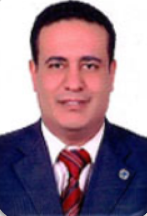 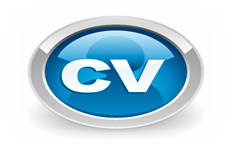 Curriculum VitaeAlaa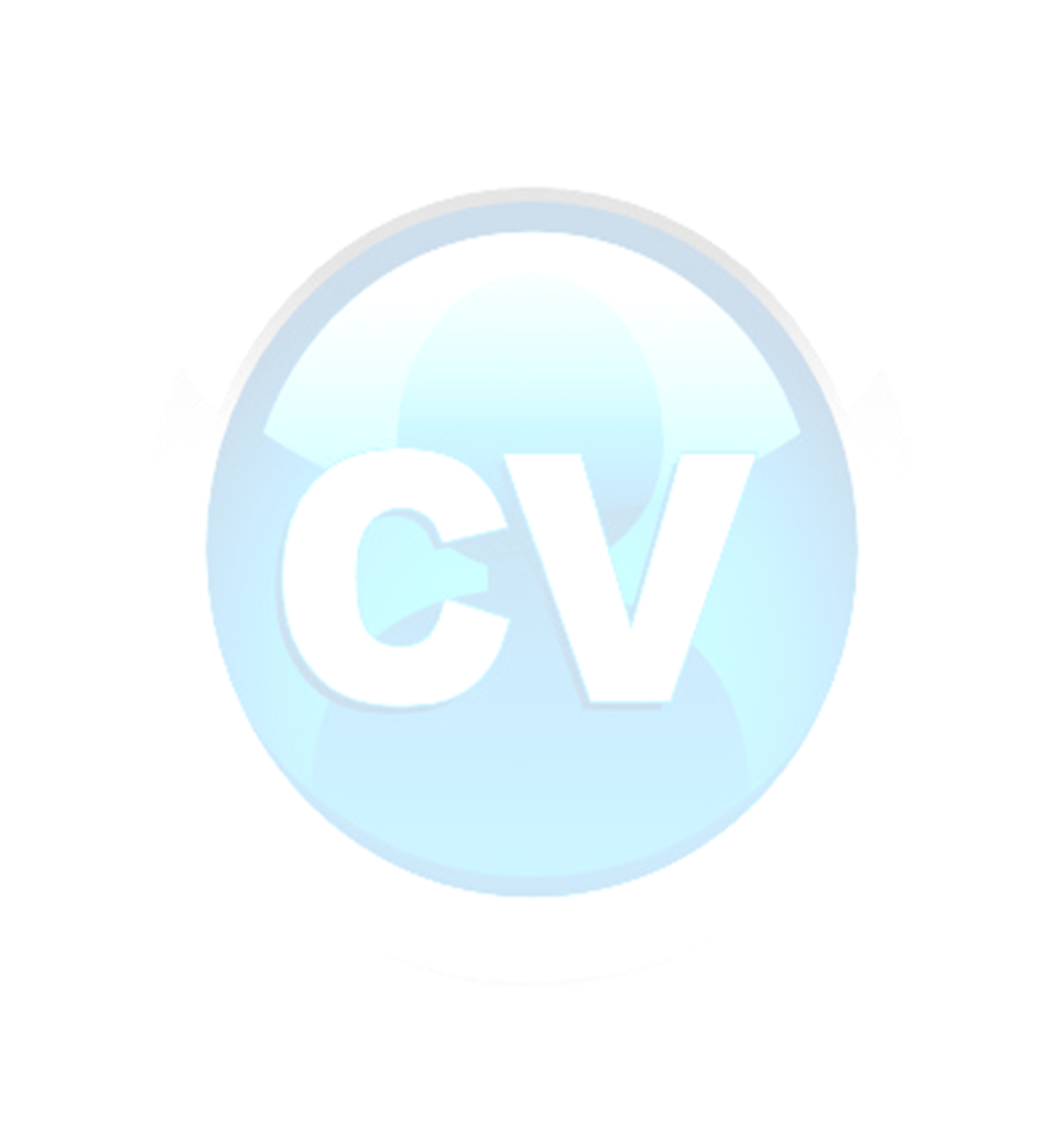 Alaa.360490@2freemail.com  Personal InformationDate of Birth: 08/20/1974Marital status: MarriedQualification: Bachelor of aviation Science and military air and flight badge date of graduation: 1994 / Date of Retirement  2013Possession of a weapon License - defense DegreesCommercial Pilot license                                                     1994Aviation Medicine                                                                 1996Search And Rescue                                                                1997Air Section Commanders Course                                        2003Air Squadrons leaders Diploma (USA)                               2004Air Squadrons Commanders Course                                  2007Aviation Senior Officer Course                                            2007Flight Dispatcher’s License I                                                 2008Basic Military Security (Intelligence School)                     2005Advanced Military Security  (Intelligence School)           2008Psychological Operations (Intelligence School)                2009Interrogation Techniques (Intelligence School)                2010Business Administration Diploma (Oxford - England)     2013HR Diploma (Oxford - England)                                            2013Jobs:Pilot and Instructor Flight Day and Night on Alpha Jet and K8E,1 - Chief of Security Squadron Detachment                       1997-20032- Chief of Security Air wing detachment                           2003-20053- Chief of Airbase Security                                                    2005-20074 - Chief of Air Base TOP VIP Security                                   2007-20095 – Chief, Department Of Personnel Security                     2009-2013 ((Air Security Branch		6-Administration manager in se wiring systems multinational company 21067- Security manager and Government Relations of group Almaza Bay hotels (Jazz Resorts) in Marsa MatrouhOther experiences:1 - Very Good In English2-Very Good In Computer and Office Software (Word, Excel, PowerPoint)3- High experience in the fields of security more than 15 years